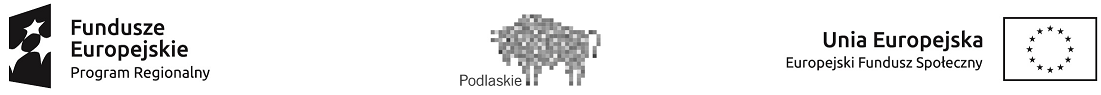 Bielsk Podlaski dnia 28.04.2021r.Zawiadomienie o wyborze najkorzystniejszejoferty z zapytania ofertowego pozaustawowegoPowiatowe Centrum Pomocy Rodzinie w Bielsku Podlaskim uprzejmie informuje, iż                     w odpowiedzi na zapytanie ofertowe na:przeprowadzenie warsztatów profilaktyki zdrowia rodziców osób niepełnosprawnych - Uczestników projektu "Rodzina - bezpieczny dom" współfinansowanego ze środków Europejskiego Funduszu Społecznego w ramach Regionalnego Programu Operacyjnego Województwa Podlaskiego na lata 2014-2020 w ramach Działania 7.2, Poddziałania 7.2.1 Rozwój usług społecznych i zdrowotnych na rzecz osób zagrożonych wykluczeniem społecznym,wpłynęły 2 oferty nie podlegające odrzuceniu.Prywatny Gabinet Fizjoterapii Andrzej Daniluk, ul. Dubicze 78B, 17-100 Bielsk Podlaski; łączna cena przedmiotu zamówienia 1000,00 zł brutto;Centrum Usług Psychologicznych, Pedagogicznych i Logopedycznych EGO,   ul. Śródmiejska 4A, 68/200 Żary; łączna cena przedmiotu zamówienia         990,00 zł brutto;Dnia 23.04.2021 r. wpłynęło pismo od Pana Krzysztofa Dziadkiewicz Dyrektora Centrum Usług Psychologicznych, Pedagogicznych i Logopedycznych EGO w sprawie wycofania oferty, tym samym najkorzystniejszą ofertę spełniającą warunki określone w zapytaniu ofertowym przedstawił Pan Andrzej Daniluk właściciel Prywatnego Gabinetu Fizjoterapii, którego łączna cena brutto oferty wyniosła 1000,00 zł.Dziękuję za udział w postępowaniu.